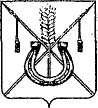 АДМИНИСТРАЦИЯ КОРЕНОВСКОГО ГОРОДСКОГО ПОСЕЛЕНИЯКОРЕНОВСКОГО РАЙОНАПОСТАНОВЛЕНИЕот 14.02.2018   		                                                  			  № 162г. Кореновск О проекте решения Совета Кореновского городского поселения Кореновского района «О внесении изменений в решение СоветаКореновского городского поселения Кореновского районаот 27 декабря 2017 года № 378 «Об утверждении Порядкаорганизации и проведения голосования по отбору общественных территорий, подлежащих благоустройству в первоочередном порядке»В соответствии с решением Совета Кореновского городского               поселения Кореновского района от 22 апреля 2014 года № 426 «О                           порядке внесения проектов нормативных правовых актов в Совет               Кореновского городского поселения Кореновского района»                          администрация Кореновского городского поселения Кореновского района                            п о с т а н о в л я е т:1. Согласиться с проектом решения Совета Кореновского                  городского поселения Кореновского района «О внесении изменений                                   в решение Совета Кореновского городского поселения Кореновского                           района от 27 декабря 2017 года № 378 «Об утверждении Порядка                      организации и проведения голосования по отбору общественных                    территорий, подлежащих благоустройству в первоочередном                                порядке».	2. Направить проект решения «О внесении изменений в решение                     Совета Кореновского городского поселения Кореновского района от 27 декабря                    2017 года № 378 «Об утверждении Порядка организации и                              проведения голосования по отбору общественных территорий,                      подлежащих благоустройству в первоочередном порядке» в Совет Кореновского городского поселения Кореновского района для                       рассмотрения в установленном порядке (прилагается).3. Назначить представителем главы Кореновского городского                     поселения Кореновского района при обсуждении данного проекта                         решения в Совете Кореновского городского поселения начальника                             отдела жилищно-коммунального хозяйства, благоустройства и транспорта администрации Кореновского городского поселения Т.В. Шамрай.администрации Кореновского городского поселения Т.В. Шамрай.4. Общему отделу администрации Кореновского городского поселения Кореновского района (Устинова) обеспечить размещение настоящего постановления на официальном сайте администрации Кореновского городского поселения Кореновского района в информационно- телекоммуникационной сети «Интернет».5. Постановление вступает в силу со дня его подписания.Исполняющий обязанности главыКореновского городского поселенияКореновского района                                                                           М.В. КолесоваПРОЕКТ РЕШЕНИЯСовета Кореновского городского поселения Кореновского районаот ____________   					                                       № ___                                                            г. Кореновск О внесении изменений в решение СоветаКореновского городского поселения Кореновского районаот 27 декабря 2017 года № 378 «Об утверждении Порядка организации и проведения голосования по отбору общественных территорий, подлежащих благоустройству в первоочередном порядке»В соответствии с Федеральным законом от 6 октября 2003 года № 131-ФЗ «Об общих принципах организации местного самоуправления в Российской Федерации», постановлением Правительства Российской Федерации от                       10 февраля 2017 года № 169 «Об утверждении Правил предоставления и распределения субсидий из федерального бюджета бюджетам субъектов Российской Федерации на поддержку государственных программ субъектов Российской Федерации и муниципальных программ формирования современной городской среды», в целях реализации мероприятий по благоустройству территории Кореновского городского поселения Кореновского района, Совет Кореновского городского поселения Кореновского района            р е ш и л:1. Внести в решение Совета Кореновского городского поселения Кореновского района от 27 декабря 2017 года № 378 «Об утверждении Порядка организации и проведения голосования по отбору общественных территорий, подлежащих благоустройству в первоочередном порядке» следующие изменения:1.1. Пункт 5.8 раздела 5 изложить в новой редакции:«5.8. Опросный лист выдается гражданину, имеющему право участвовать в голосовании, после включения его в список граждан, принявших участие в голосовании по отбору общественных территорий, подлежащих благоустройству в первоочередном порядке (далее - список граждан).».1.2. Пункт 5.9 раздела 5 дополнить абзацем следующего содержания:«Граждане, не достигшие совершеннолетия, включаются в список граждан при условии дачи согласия на обработку его персональных данных законным представителем.».1.3. Пункт 5.12 раздела 5 изложить в новой редакции:«5.12. По истечении времени голосования председатель территориальной комиссии объявляет о завершении голосования и изымает опросные листы из ящика для голосования.».1.4. Раздел 5 дополнить следующими пунктами:«5.13. Территориальная комиссия подсчитывает количество участников голосования, внесенных в список граждан, количество опросных листов, оставшихся неиспользованными, количество опросных листов, изъятых из ящика для голосования и составляет акт о завершении голосования, в котором отражается указанная информация.5.14. После этого списки граждан, неиспользованные опросные листы и листы, изъятые из ящика для голосования, опечатываются и, вместе с актом о завершении голосования, передаются в общественную комиссию.5.15. Полномочия территориальной комиссии прекращаются после опубликования результатов голосования.».1.5. Пункт 6.1. раздела 6 дополнить следующими абзацами:«При подсчете голосов имеют право присутствовать представители органов государственной власти, органов местного самоуправления, общественных объединений, представители средств массовой информации, иные лица.Председатель общественной комиссии обеспечивает порядок при подсчете голосов.»1.6. Раздел 6 дополнить пунктом 6.14. следующего содержания:«6.14. Документация, связанная с проведением голосования, в том числе списки граждан, опросные листы, протоколы общественной комиссии, итоговый протокол в течение одного года хранятся в администрации Кореновского городского поселения Кореновского района, а затем уничтожаются. Списки граждан хранятся в сейфе, либо ином специально приспособленном для хранения документов месте, исключающем доступ к ним посторонних лиц.».2. Настоящее решение подлежит размещению (опубликованию) в электронном СМИ в информационно-телекоммуникационной сети «Интернет» и размещению на официальном сайте администрации Кореновского городского поселения Кореновского района в информационно-телекоммуникационной сети «Интернет».3. Решение вступает в силу после его официального размещения (опубликования) в электронном СМИ в информационно-телекоммуникационной сети «Интернет».ПРИЛОЖЕНИЕк постановлению	администрацииКореновского городского поселенияКореновского районаот 14.02.2018 № 162Исполняющий обязанности главыКореновского городского поселения Кореновского района                                     М.В. КолесоваПредседатель Совета Кореновского городского поселения Кореновского района                               Е.Д. Деляниди